Programa de Residência Integrada Multiprofissional em Urgência e Emergência - RUE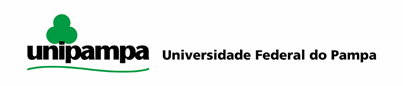 Nome do(a) Residente:  Preceptor(a):Tutor(a):          Área Profissional: Campo(s) de prática:Período letivo: Utilizar a formatação do modelo para elaborar o plano, seguindo as normas da ABNT;Os planos deverão ser impressos (frente e verso), em duas cópias, aprovados e assinados pelo(a) preceptor(a) e tutor(a).Plano de Trabalho Profissional1. Introdução:Apresentar o campo prático: características do trabalho na área profissional e articulação com a equipe multiprofissional.Apresentar o objetivo do plano de trabalho profissional, considerando a organização e as demandas do(s) campo(s) prático(s) para o exercício profissional.2. Planejamento do trabalho profissional:2.1. Atividades de rotina do trabalho:Descrever as rotinas de trabalho, considerando as demandas elencadas pelos preceptores e a rotina de trabalho do(s) campo(s) prático(s) para o exercício profissional.2.2. Atividade inovadora: listar uma atividades inovadora que deverá ser implementada pela(o) residente, junto com seu preceptor(a), no(s) campo(s) prático(s).Ação proposta:Agenda (data/período e horário):Resultados esperados:Forma de avaliação:Referências:- 3. Resultados esperados (perspectivas, a partir do plano de trabalho profissional para o aprendizado, aperfeiçoamento pessoal, da equipe, da unidade, etc).4. Referências: Listar as referências.Uruguaiana, _________________________________________.__________________________________________________________________________________________Assinatura da(o) Residente     __________________________________________________________________________________________Assinatura do(a) Preceptora                                                                                                           __________________________________________________________________________________________Assinatura do(a) Tutor(a)